How to Build a SnowmanYou will need: 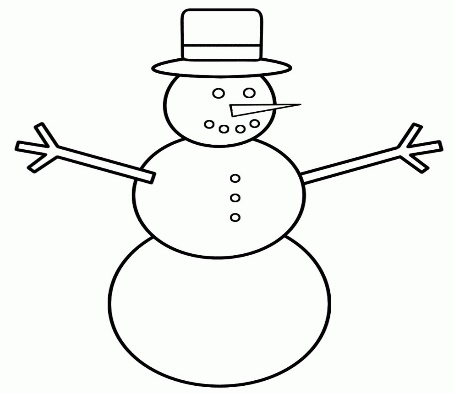 Instructions: 